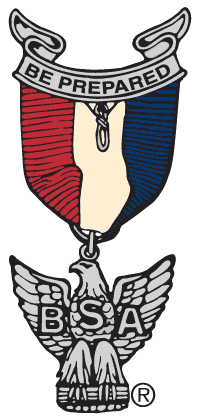 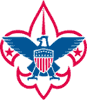 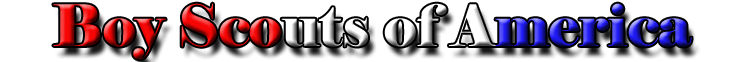 Orange County Council Advancement CommitteeEagle/Summit/Quartermaster Project Fundraiser Application PolicyThe Guide to Advancement allows each local Council to define individual limits on when the Project Fundraiser Application is required to be used.  This Policy is issued to define those limits for the Orange County Council.Any Eagle/Summit/Quartermaster Project Fundraising effort that is expected to raise less than $1000.00 from other than exempt parties (the candidate, the candidates parents, the candidates relatives, the candidates unit or its chartered organization, parents or members of the candidates unit, or the beneficiary) does not require an Eagle/Summit/Quartermaster Project Fundraising Application.  There are no limits on funds raised from exempt parties.Eagle/Summit/Quartermaster Projects that are expected to raise more than $1000.00 (except from exempt parties) must utilize the Eagle/Summit/Quartermaster Project Fundraising Application.  This $1000.00 limit of non-exempt funds applies to the total of cash and gifts in kind.  All other Eagle/Summit/Quartermaster Project fundraising limitations, requirements, and approvals, as described in the Guide to Advancement, remain unchanged.